Администрация города МагнитогорскаМуниципальное образовательное учреждение  «Специальная (коррекционная) общеобразовательная школа-интернат № 4» города Магнитогорска455026, Челябинская обл., г. Магнитогорск, ул. Суворова, 110Тел.: (3519) 20-25-85, e-mail: internatHYPERLINK "mailto:internat4shunin@mail.ru"4HYPERLINK "mailto:internat4shunin@mail.ru"shuninHYPERLINK "mailto:internat4shunin@mail.ru"@HYPERLINK "mailto:internat4shunin@mail.ru"mailHYPERLINK "mailto:internat4shunin@mail.ru".HYPERLINK "mailto:internat4shunin@mail.ru"ru; http://74203s037.edusite.ruСценарий прогулки для учащихся начальной школы 3-4 классовТема: «Перелётные и зимующие птицы. Перелёт птиц»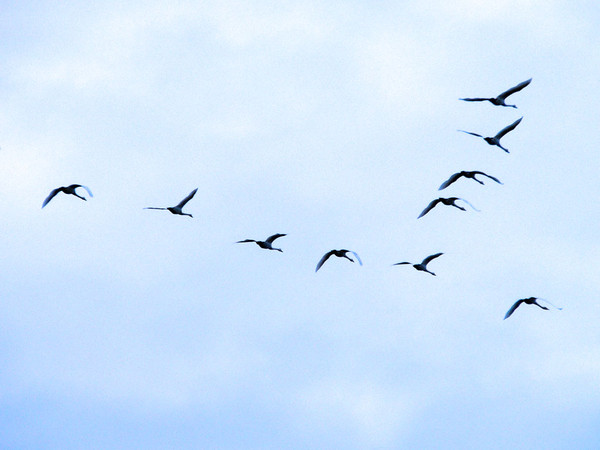 Автор – составитель: Чубаева Наталья Николаевна,воспитатель группы продлённого дня, первой квалификационной категорииМОУ «С(К)ОШИ №4»Г. Магнитогорск, 2015 годЦель: знакомить детей с особенностями жизни птиц осенью.Задачи:- Расширить  знания детей о птицах, какие птицы бывают- Выяснить какие птицы остаются зимовать на южном Урале, а какие улетают в тёплые края- Учить отличать  перелётные птицы от зимующих птицХод прогулкиВступительная частьЧтение стихотворения:Если на деревьях листья пожелтели,Если в край далёкий птицы улетелиЕсли небо хмуро, часто дождик льётся,Это время года осенью зовётсяБеседа: О каком времени года говориться в стихотворении?По каким признакам и приметам, описанных в стихотворении, вы определили, что это осень?Основная частьСегодня мы на прогулке будем делиться своими наблюдениями и знаниями о птицах.- Скажите, как вы думаете, почему птиц так называют?- Чем птицы отличаются от домашних животных и человека? (умеют летать)- Куда осенью улетают птицы?- Как называют таких птиц?- А как называются птицы, которые остаются зимовать? Игра «Отгадай- ка» Я буду загадывать загадки о птицах. Если отгаданная Вами птица перелётная, то машите руками, показывая движение птицы, если зимующая птица, то хлопайте в ладоши.Загадки про перелётных птицУгадайте, что за птичка —Темненькая невеличка.Беленькая с живота,Хвост раздвинут в два хвоста.(Ласточка)		На шесте - веселый домС круглым маленьким окном.Чтоб уснули дети,Дом качает ветер. На крыльце поет отец -Он и летчик, и певец.(скворец)		Кто без нот и без свирелиЛучше всех выводит трели,Голосистее, нежней?Кто же это? …(Соловей)Черный, проворный,Кричит: “Крак”Червякам враг.(грач)Загадки про зимующих птиц Красногрудый, чернокрылый,Любит зернышки клевать,С первым снегом на рябинеОн появится опять.(Снегирь)В тёплый край не улетают,На морозе распевают,Эти птички-невеличкиНазываются … (синички)У этой птички клюв кривой,А гнёзда вьёт она зимой,Из шишек семечки клюёт,Кто это птичку назовёт?(Клёст)В серой шубке перовойИ в морозы он герой,Зимовать не улетает,Под карнизом обитает.(Воробей)К нам с ветрами прилетелиЗаскрипели, засвистели,Всё до ягодки поели.Наши птички(Свиристели)Рассказ воспитателя «Интересные факты»Ребята, а вы знаете, что у птиц, как и у человека, есть своя профессияЛасточки – строители. Они строят гнёзда их веточек и глины без молотка и топора.Грачи – первооткрыватели. Они первые прилетают с тёплых странСоловей – певец и артист. Он радует своими песнями людей на природеДятел – кузнец и санитар леса. В лесу его можно узнать его размеренное постукивание, а санитар потому, что уничтожает и лечит деревья от разных вредителей.Игровая деятельность:Подвижная игра «Перелёт птиц». Выбирается 2 ребёнка – это хищники, которые ловят птиц, остальные дети – перелётные птицы, которые «перелетают» с одного конца площадки на другой. По сигналу воспитателя, «хищники» пытаются их поймать.«Рассуждалки» Дети одной команды должны рассказать о любой птице, не называя её, а дети из другой команды должны угадать о какой птице рассказ-описание.«Песенная перестрелка». Дети делятся на 2 команды. Каждая команда должна вспомнить куплет или припев их песни о птицах. Выигрывает та, команда, которая вспомнит песен больше.Индивидуальная работа: кормление птиц, выход в парк		Заключительная частьО чём вели разговор на прогулке?Какие птицы бывают?О каких профессиях птиц вы узнали?Творческое задание на дом по выбору:Сочинить рассказ «Почему улетают птицы в тёплые края»Изготовить кормушки для птиц. Изготовитель самой оригинальной кормушки получит приз.Источники:Внеклассные мероприятия: 3 класс/Авт.- сост. О.Е. Жиренко. – М.: ВАКО, 2012Сайт Детские уроки. Детские развивающие игры, уроки, поделки: Загадки про перелетных птиц http://www.babylessons.ru/zagadki-pro-pereletnyx-ptic/ Сайт Вам подарок. Загадки про птиц и животных зимой http://www.vampodarok.com/kprazdnikam/ny/cont543.html 